Michael Angelo Dejucos
OBJECTIVE:To acquire a challenging career with a solid company utilizing the opportunity to offer proven and developing skills within the company.WORK EXPERIENCES: Calamba Doctors Hospital					March 2015 up to August 2016 Parian, Calamba Laguna Pharmacy Assistant	Taking in and handling out prescriptionsDispensing prescriptionsUsing computer system to generate stock list labelsOrdering itemsReceiving, loading, unloading deliveriesSelling over the counter medicinesAnswering customers questions face to face or by phoneAssembling and labelling medicinesReferring problems or queries to the pharmacistMedical Record Assistant					March 2014 –March 2015Cabuyao Hospital Laguna PhilippinesResponsible for maintaining the files included in a patient's health information portfolio, including medical history, symptoms, examination results, diagnostic tests, treatment methods, and other services.Verify accuracy and accessibility of files.Ensure all files are secure.CYBER/INTERNET SHOP					February 2013 to February 2014Cabuyao LagunaCYBER CAFÉ ASSISTANT Assist customers when they have trouble or questions using computer softwares such Microsoft Office, Adobe softwares and all softwares that are being used in the cyber cafe.Provide services such as encoding, printing, downloading and all other operations provided by
the cafe.Assist the customer on popular online and LAN games because he or she will be assisting
customers to use it.Troubleshoots different kinds of computer programs, hardwares and softwares.Provide excellent customer care.Maintain cleanliness and orderliness of the place.Keep accurate records of logs and inventories of the shop.Time customers of the number of minutes or hours they will use the computer or internetPRIVATE HOUSE CAREGIVER						January 2012 to February 2013Carmona, Cavite CAREGIVERHelp residents with the activities of daily livingTalk and give company to clients and participate in resident activitiesProvide clients or residents with transfers assistance by moving them in and out of beds, baths, wheelchairs or carsTake and record vital signsCreate and maintain a pleasant work environmentImplement and support resident-care plansSP MAMPLASAN PACKAGING CORPORATION				January 2011 to December 2011​​​Solid Street corner Ganado Street, LIIP, Mamplasan, Biñan, LagunaSPMPC, as manufacturer of corrugated packaging aims to provide quality products and services for the ultimate satisfaction of its customers and stakeholders.MATERIAL HANDLERSupply proper materials to other warehouse as and when requiredMonitor material systems for the operationsReceive materials from the dockProvide replenishment materials to the manufacturing plantReview packing slips for necessary dataSecure lifting attachments to material to convey to destinationUpdate records in the databaseCLARMIL MANUFACTURING INC.- GOLDILOCKS BAKESHOP             January 2010 to February 2011Mamatid Cabuyao, Calamba City, Laguna Goldilocks traces its roots to the collaboration and complementary talents of the women, whose collective love for good food fuelled what has been transformed into the global enterprise today.MACHINE OPERATORResponsible for organizing products in preparation for baking.Responsible in meeting production quotas in daily basisResponsible for cleaning bakery equipment by closely following daily and weekly cleansing list.EDUCATIONAL ATTAINMENT:PAMANTASAN NG CABUYAO: BACHELOR OF SCIENCE IN NURSINGTertiary for the SY 2008Course work includes nursing science, research, leadership, and related sciences that inform the practice of nursing. It also provides the student with general education in math, humanities and social sciencesSKILLS:Measuring Vital Signs:Clinical measurements, specifically pulse rate, temperature, respiration rate, and blood pressure,that indicate the state of a patient's essential body functions.Basic Knowledge in Microsoft Office: Word, Power point, Access, ExcelPERSONAL DATA:AGE 						:		29 years oldHEIGHT					:		5’8 lbsWEIGHT					:		70kgsGENDER					:		MaleBIRTH DATE					:		November 18, 1986RELIGION					:		ChristianCIVIL STATUS					:		MarriedLANGUAGE SPOKEN				:		English and TagalogJob Seeker First Name / CV No: 1839540Click to send CV No & get contact details of candidate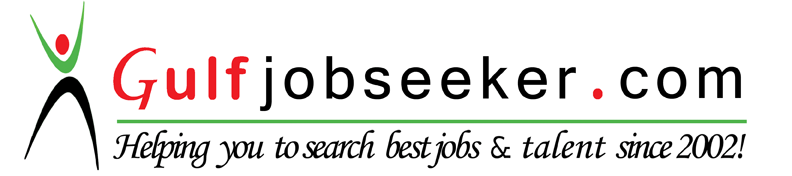 